Besoin à assurer : Comment utiliser un smartphone en mode visionneuse sans le garder dans ses mains ?   Nous nous proposons de créer un Objet Technique permettant de répondre à ce besoin. Actuellement, plusieurs solutions matérielles sont disponibles mais sont-elles idéales ? Une étude comparative de la concurrence nous permettra de cerner les caractéristiques oucontraintes que notre futur produit devra respecter.   L’objectif de cette étude sera de rédiger le Cahier des Charges FonctionnelOBJETAVANTAGESINCONVENIENTS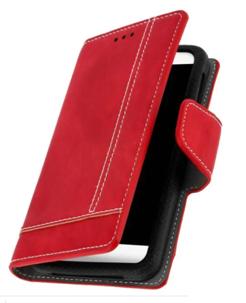 Plusieurs positionsPeu encombrantFacilement transportableSpécifique pour un modèleUsure rapideStabilité précaire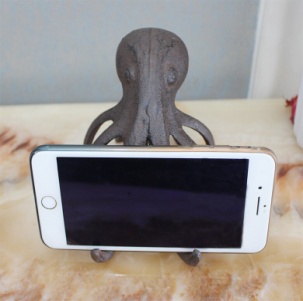 EsthétiquePour tous modèlesTrès stable et solideEncombrantPas réglable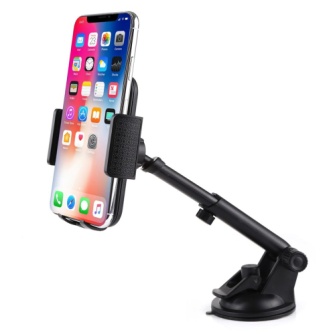 Système rotatifPour tous modèlesFacilement transportableN’adhère pas sur toutRisque de chute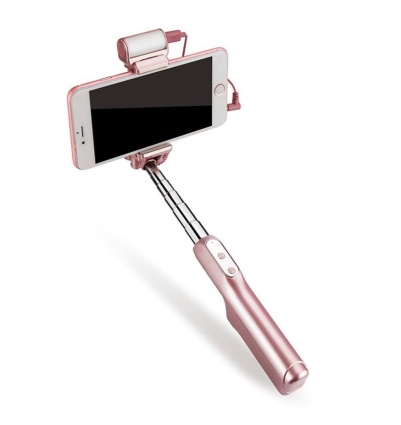 Pour tous modèlesAngle de confort réglable(inclinaison)Manche encombrantInstabilité horizontale